РЕШЕНИЕот 26.12.2017 г. № 29с. Усть-Ницинское	   О передаче осуществления части полномочий администрацией  Усть-Ницинского  сельского поселения администрации  Слободо-Туринского муниципального района для решения вопросов местного значения в 2018 году 	В соответствии со статьей 142.5 Бюджетного кодекса Российской Федерации, пунктом 1 части 1 статьи 14, частью 4 статьи 15, статьей 52 Федерального закона от 06 октября 2003 года № 131-ФЗ «Об общих принципах организации местного самоуправления в Российской Федерации», подпунктом 1 части 1 статьи 6 Устава Усть-Ницинского  сельского поселения, Порядком передачи осуществления части своих полномочий органами местного самоуправления на территории Слободо-Туринского муниципального района, утвержденным решением Думы Слободо-Туринского муниципального района от 09.04.2009 г. № 101,  и на основании  обращения главы Усть-Ницинского  сельского поселения Дума Усть-Ницинского  сельского поселения      РЕШИЛА:         1. Передать осуществление части полномочий администрацией Усть-Ницинского   сельского поселения в 2018 году по формированию, исполнению бюджета поселения  и  осуществлению контроля исполнения данного бюджета администрации  Слободо-Туринского муниципального района.          2. Предусмотреть межбюджетные трансферты в сумме:       -  525,0 тыс. рублей  в 2018 году из бюджета Усть-Ницинского  сельского поселения администрации Слободо-Туринского муниципального района в целях финансового обеспечения расходных обязательств, возникающих при осуществлении указанной части полномочий администрации Усть-Ницинского сельского поселения.         3. Администрации Усть-Ницинского  сельского поселения заключить соответствующее соглашение с администрацией Слободо-Туринского муниципального района.  4. Действия настоящего решения вступают в силу с 01.01.2018 года.   5. Опубликовать настоящее решение в «Информационном вестнике Усть – Ницинского сельского поселения» и разместить на официальном сайте Усть – Ницинского сельского поселения в  информационно-телекоммуникационной сети «Интернет».6. Контроль за исполнением данного решения возложить на комиссию по  экономическим вопросам (Ишутин Н.А.)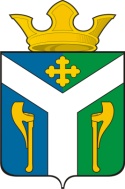 ДУМАУсть – Ницинскогосельского поселенияСлободо – Туринского муниципального районаСвердловской областиПредседатель Думы Усть-Ницинского сельского поселения______________ Ю.И. ВостриковГлава Усть-Ницинского сельского поселения________________ К.Г. Судакова